Microsoft Ignite 2023: A mesterséges intelligencia és a technológiai fejlődés átalakítja a világunkatA 2023-as év végéhez közeledve jóformán minden iparág átalakuláson megy keresztül – az MI fejlődésének köszönhetően szinte minden munkahelyen a munkavégzés teljesen új formáit fedezik fel.A Microsoft Ignite azokat az innovációkat mutatja be, amelyek megkönnyítik az ügyfelek, a partnerek és a fejlesztők dolgát, amikor a legteljesebb módon szeretnék kiaknázni a Microsoft-technológia nyújtotta előnyöket, és szeretnék átalakítani a munkafolyamataikat.Az idei évet magunk mögött hagyva megállapíthatjuk, hogy a mesterséges intelligencia egyre erőteljesebben alakítja át a munkahelyeinket. A legutóbbi Work Trend Index kutatásunk ezt a folyamatot tárja elénk. Nyolc hónappal ezelőtt mutattuk be a Copilot for Microsoft 365-öt, amellyel megtakarítható az az idő, amit adatgyűjtéssel, információszerzéssel és adminisztrációval töltünk, és amely a termelékenység fokozásával segíti hozzá az embereket ahhoz, hogy jobban tudjanak azokra a tevékenységeikre összpontosítani, amelyek valóban emberi kreativitást és közreműködést igényelnek. Most mindenki erre a kérdésre keresi a választ: A Copilot valóban végleg átalakítja a munkavégzést? És ha igen, hogyan? A kutatásunk, amely felmérések és tesztek adatait összegzi, azt mutatja, hogy az MI előnyei valóságosak:A Copilot-felhasználók 70%-a állította azt, hogy jóval produktívabb lett a munkájában, és 68% mondta azt, hogy javult a munkája minősége. Ugyancsak 68% vélte úgy, hogy az MI a kreatív feladataik végrehajtásához is nagyban hozzájárul.Összességében a válaszadók 29%-os gyorsulásról számoltak be bizonyos feladatok (keresés, írás, szövegek összefoglalása) végrehajtása közben.A felhasználók közel 4-szer gyorsabban dolgozták fel azokat a megbeszéléseket, amelyekről lemaradtak.A felhasználók 64%-a állította azt, hogy a Copilot segít nekik időt megtakarítani az e-mailek feldolgozásával.87% mondta azt, hogy a Copilot megkönnyíti a szövegvázlatok elkészítését.75% mondta azt, hogy a Copilot “időt takarít meg nekem azzal, hogy előkeres bármit a fájljaim közül, amire szükségem van”.A felhasználók 77%-a mondta azt, hogy miután már kipróbálta Copilot-ot, nem szeretné többet nélkülözni a munkájában.Az idei Ignite során hozzávetőleg 100 új bejelentés hangzott el, amelyek különböző területekre – technológiai adaptáció, termelékenységnövelés, kiberbiztonság – vonatkoznak, de valamennyi az MI stratégiánkat ülteti át a gyakorlatba. Egy-egy területre és azok hatásaira az alábbiakban részletesebben is kitérünkA felhő-infrastruktúra újragondolásaA Microsoft vezető szerepét úttörő jelentőségű fejlesztéseinek köszönheti. Ennek sorába tartozik az OpenAI-al való együttműködésünk, és a ChatGPT képességeinek beemelése az olyan funkciókba, mint a keresés, a munkahelyi kollaborációt, a munkafolyamatokat és a tanulást segítő megoldások. Amint egyre több területen alkalmazzuk az MI-t, szükségessé válik újragondolni a felhő-infrastruktúránkat is annak érdekében, hogy az a legoptimálisabban működjön a hardvertől a szoftverig.Az Ignite konferencián olyan innovációkat mutatunk be, amelyek az adatközponti infrastruktúránkat újítják meg. Ilyen például a legújabb, iparági partnereinktől származó, MI-vel optimalizált chip, illetve két új, a Microsoft által fejlesztett chip.A Microsoft Azure Maia egy MI Gyorsító (AI Accelerator) chip, amelyet úgy terveztek, hogy képes legyen a felhőalapú gépi tanulás, továbbá az OpenAI modellek, a Bing, a GitHub Copilot és a ChatGPT futtatására.A Microsoft Azure Cobalt egy felhőre tervezett chip, amely az ARM architektúráján alapul, és kifejezetten a nagyobb teljesítményért, a jobb energiahatékonyságért és költséghatékonyságért fejlesztették ki.Mindezeken felül bejelentjük, hogy a jövőben az Azure Boost is széles körben elérhetővé válik. Ez a rendszer a tárolást és a hálózatok működését gyorsítja fel azáltal, hogy az ezekkel kapcsolatos folyamatokat elköltözteti a host szerverekről, és az erre a feladatra specializált hardvereken és szoftvereken futtatja.Saját chipünk továbbfejlesztése érdekében bővítjük együttműködéseinket chipkészletet szállító partnereinkkel, így többféle infrastruktúrát is fel fogunk tudni ajánlani ügyfeleinknek.AMD MI300X gyorsított virtuális géppel egészítjük ki az Azure-t. Az ND MI300 virtuális gépet úgy tervezték, hogy felgyorsítsa az MI-folyamatok feldolgozását a gépi tanulás és a gépi válaszok generálása során. A megoldás része az AMD legújabb grafikus feldolgozó egysége (GPU), az AMD Instinct MI300X.Az új NC H100 v5 virtuális gépsorozat előzetesét a NVIDIA H100 Tensor Core GPU-hoz tervezték. Nagyobb teljesítményt, megbízhatóságot és hatékonyságot kínál a közepesen nagy számítási igényű MI-tanulás és válaszgenerálás során. Az ND H200 v5 virtuális gépsorozattal kapcsolatos terveinkről is beszámolunk, továbbá egy olyan MI-re optimalizált virtuális gépről, amelybe a NVIDIA H200 Tensor Core GPU-ja lesz beépítve.Tovább bővítjük a Microsoft Copilot funkcióitAz elmúlt évben folyamatosan finomítottuk a víziónkat a Microsoft Copilot fejlesztési irányairól, azokról a funkciókról, amelyek révén a felhasználóink méginkább ki tudják használni az MI-ben rejlő előnyöket. Nemcsak az egyes felhasználók eredményességét szeretnénk növelni, hanem olyan megoldássá kívánjuk fejleszteni a Microsoft Copilot-ot, amely a vállalati működés minden területén, bármilyen szerepkört betöltő munkatárs számára hatékonyságnövekedést eredményez – az irodai munkát végzőktől az ügyfélkiszolgálásban dolgozókon át a fejlesztőkig és az informatikusokig.A Microsoft maga is egy Copilot vállalat. Hiszünk abban, hogy a jövőben mindenkinek minden feladatra lesz egy saját Copilot-ja. A Copilottal kapcsolatban az alábbi fejlesztésekről számolunk be:Microsoft Copilot for Microsoft 365: Ebben a hónapban a Copilot for Microsoft minden vállalkozás számára elérhetővé vált. Az olyan ügyfeleink, mint a Visa, a BP, a Honda és a Pfizer, valamint a partnereink közül az Accenture, az EY, a KPMG, a Kyndryl és a PwC már javában használják a Copilot-ot. Tovább elemezzük az Early Access Programból és az egyéb kutatásokból származó tapasztalatokat. Az új Microsoft Copilot Dashboard azt mutatja meg, hogy az ügyfeleink működését hogyan befolyásolja a Copilot – ezekről a Work Trend Index kutatásunkban számoltunk be részletesen. Olyan új képességekkel vértezzük fel a Copilotot, amelyek révén még személyre szabottabb, kifejezetten az adott felhasználó preferenciáinak és szerepkörének megfelelő válaszokat lesz képes generálni. A munkahelyi együttműködés támogatására jelennek meg a Copilothoz kötődő új funkciók az Outlookban, amelyek segítik a találkozókra való felkészülést és a találkozók alatti jegyzetelést. Része lesz a fejlesztésnek egy új rajztábla, és a jegyzetelés módja is megújul, hogy a Teams-ben mindenki nyomon tudja követni, mi hangzott el az értekezleten. Azok az ügyfelek, akik ezt igénylik, úgy is használhatják a Copilotot, hogy az értekezletekről készült leiratokat ne őrizze meg. Ha virtuálisan hellyel kínáljuk a Copilotot a tárgyalóasztalnál, nemcsak egy adott résztvevő virtuális asszisztenseként fog helytállni, hanem a teljes csapatot fogja segíteni a szolgáltatásaivak. Az előbbiekről, és arról, miként újítja meg a Copilot a teljes irodai szoftverparkot (pl. PowerPoint, Excel, Microsoft Viva), a Microsoft 365 blogban lehet bővebben olvasni.Microsoft Copilot Studio: Az MI-re alapuló átalakulás azzal kezdődik, hogy a szervezet átgondolja, milyen adatok állnak rendelkezésére, és hogyan lehet megújítani a munkafolyamatokat. A Microsoft Copilot Studio egy low-code megoldás, vagyis alapvetően grafikus eszközök használatával kezelhető szoftver, amelyet arra terveztek, hogy személyre szabja a Microsoft Copilotot az üzleti működés szempontjából kritikus adatok integrálásával. Valójában egyedi copilotok jönnek így létre, amelyeket mind a vállalaton belül, mind a külső kommunikációban lehet alkalmazni. A Copilot Studio konnektorokkal, pluginokkal és GPT-vel működik, és lehetővé teszi, hogy az informatikai csapatok továbbfejlesszék a Copilotot, hogy az a legmegfelelőbb adatokat használja speciális feladatok végrehajtására.Microsoft Copilot for Service: A legújabb copilot az adott munkakörhöz kapcsolódó támogatást nyújt, ezzel gyorsítva fel a szervezetek ügyfélszolgálatainak MI-alapú átalakulását. A Copilot for Service mindazt kínálja, amit a Microsoft Copilot for Microsoft 365, ugyanakkor az MI révén kibővíti az ügyfélközpontok funkcióit. Az ügyfél-kapcsolattartás közben a munkatársak beszélt nyelven tehetnek fel kérdéseket a Copilot for Service asszisztensnek, amely adott tudásbázisra támaszkodva ad releváns válaszokat, így az esetleges ügyfélpanaszokra is gyorsabban és hatékonyabban képes megoldásokat javasolni.Copilot in Microsoft Dynamics 365 Guides: A generatív MI és a kevert valóság előnyeit kombinálja ez a copilot, amely az első vonalban dolgozó munkatársaknak nyújt értékes segítséget ahhoz, hogy a komplex feladatokat és a nehéz problémákat is gyorsan meg tudják oldani, anélkül, hogy fennakadás történne a munkafolyamatokban. Az előzetes verzió a HoloLens 2-n lesz elérhető. A kéz nélkül működtethető copilot a szolgáltatóiparban dolgozó szakembereknek fog segíteni abban, hogy beszéddel és emberi gesztusokkal, interaktív módon tudjanak berendezésekre kivetített tartalmakat és hologramokat értelmezni.Microsoft Copilot for Azure: Ez egy olyan MI-alapú virtuális asszisztens, amely az IT csapatot segíti a mindennapi munkavégzésben. Több, mint egy egyszerű eszköz: egy olyan chatbot, amely tisztában van az adott felhasználó munkakörével és céljaival, segít jobb terveket készíteni, továbbá segít az alkalmazások és az IT-infrastruktúra működtetésében, illetve a hibák elhárításában. A Copilot for Azure révén az IT-csapatok jobban átlátják a munkaterhelésüket, felfedezhetik az Azure eddig kevéssé használt funkcióit, és optimalizálhatják a feladatkiosztást mind a felhőn belül, mind a perifériákon.Copilot mindenkinek: Elsősorban az internet kapujaként funkcionáló Bing az, amely megismerteti minden felhasználóval a Copilotot, és egyszerű funkciókon keresztül teszi könnyen átélhetővé, mit jelent a mesterséges intelligencia a mindennapok gyakorlatában. A Bing Chat és a Bing Chat Enterprise a jövőben egyszerűen Copilot lesz. Az Entra ID ügyfeleink üzleti adatait is a Bingbe, Edge-be és a Windows-ba beépített Copilot védi majd. Idővel egyre több Entra ID-val rendelkező (korábbi Azure Active ID) felhasználónak fogunk elérhetőséget biztosítani az üzleti adatoknak is védelmet nyújtó Copilothoz, többletdíj felszámolása nélkül. A Copilot (korábbi nevén Bing Chat és Bing Enteprise chat) előzetes verziója rövidesen hozzáférhető lesz, december 1-én pedig átadja a helyét a széles közönség számára elérhető, végleges változatnak. További részletek itt érhetők el.Összekötjük az adatokat a mesterséges intelligenciávalAz MI éppen annyira jó, mint az adatok, amelyek mögötte állnak. A Microsoft ezért elkötelezett egy integrált és egyszerű felhasználói élmény megteremtése mellett, amely az ügyfelek adatait összeköti az MI-alapú megoldásokkal.A Microsoft Fabric is része annak a tervnek, amely ehhez a célhoz visz közelebb bennünket. A már jelenleg is elérhető Microsoft Fabric az adatok felhasználásával alakítja át a csapatok működését úgy, hogy minden csapattagot egyetlen közös, MI által működtetett platformra irányít, ahol a teljes vállalati adatvagyon fellelhető.A Microsoft Fabric-be beépített Copilot együttműködik a Microsoft Office és Teams alkalmazásokkal, így az adatok használatát, az adatalapú értékteremtést az egész szervezeten belül általánossá teszi. A Build óta több mint 100 funkciót újítottunk meg, az ökoszisztémánkat pedig az iparágban vezető szerepet betöltő partnerek bevonásával bővítettük tovább. Több mint 25 000 nagyvállalati partnerünk van, köztük a Milliman, a Zeiss, a Londoni Tőzsde és az EY, amelyek sikerrel használják az új funkciókat.Még több előnyt kínálunk az Azure AI-t alkalmazó fejlesztőknekMég több lehetőség közül választhatnak és még rugalmasabban alakíthatják át a generatív MI modelleket a fejlesztők az eddigi legátfogóbb ajánlatunknak köszönhetően. A Model-as-a-Service szolgáltatásunkat a Build-en jelentettük be a modellkatalógusunk új funkciójaként. A professzionális fejlesztők ennek segítségével könnyen integrálhatják a legújabb MI modelleket – például a Meta által fejleszett Llama 2-t – és a közeljövőben a Mistraltól, a G42-től és a Jaistól érkező prémium modelleket API-végpontokként az alkalmazásaikba. A saját adatbázisaikkal összekötve egyedivé is tehetik ezeket a modelleket, anélkül, hogy a GPU infrastruktúra felállításával és kezelésével vesződniük kellene, illetve a számítási erőforrások és a tárhely biztosításának gondját is másra bízhatják.Az Azure AI Studio előzetes verziójának bemutatásával megteremtettünk egy egységes és a fejlesztők bizalmát élvező platformot, amelynek révén a szervezetek még egyszerűbben kipróbálhatják, fejleszthetik, tesztelhetik és közreadhatják az MI-alapú alkalmazásaikat – mindezeket egyetlen felületen. Az Azure AI Studio segítségével ügyfeleink létrehozhatják a saját copilotjaikat, betaníthatják őket, vagy akár behozhatnak más, nyílt forráskódú modelleket, amelyek a saját adataikat használják.A Vector Search pedig – az Azure AI Search egyik funkciója – mostantól mindenki számára elérhető, vagyis a szervezetek minden egyes felhasználójuk számára a legmegfelelőbb generatív MI alkalmazásokat képesek biztosítani.Az új, 16 000 token prompt hosszúságú GPT-3.5 Turbo modell és a GPT-4 Turbo modell előzetese az Azure OpenAI Service-en belül november végén válik elérhetővé. A GPT-4 Turbo lehetővé teszi az ügyfelek számára, hogy hosszabb promptokat fogalmazzanak meg, amely révén még pontosabb válaszokat kapnak, és még inkább képesek élni az MI nyújtotta előnyökkel.A GPT-4 Turbo with Vision előzetese hamarosan elérhető lesz, a Dall-E 3 előzetese pedig már elérhető az Azure Open AI Service-en belül. Ezek az új funkciók – a GPT-4-gyel együtt – az üzleti megoldások új generációjának vetik meg az alapjait, amelyek eredményeként a szervezetek a képgenerálás terén is jelentős előrelépést tudnak tenni. Amikor pedig ezeket a funkciókat az Azure AI Vision szolgáltatásaival együtt használják, a GPT-4 Turbo with Vision még a videókban elhangzó szövegeket is képes megérteni ahhoz, hogy azokból írott anyagokat állítson elő.Az MI felelős használataA Microsoft iparági vezető szerepet tölt be az MI biztonságos és felelős használata terén. A vállalat az egész iparág számára példamutató módon kötelezte el magát amellett, hogy megvédi ügyfeleit, és megóvja őket attól, hogy bírósági perekkel kelljen érvényt szerezni a szerzői jogaiknak (CCC – Copilot Copyright Commitment), ezzel pedig felállított egy, a teljes ágazat számára irányadó standardot.A Microsoft ma egy lépéssel tovább ment a kötelezettségvállalásában, és bejelentette, hogy a CCC-t kiterjeszti az Azure OpenAI szolgáltatásait használó ügyfelekre is. A kötelezettségvállalást ettől kezdve Customer Copyright Commitmentnek fogják hívni. A kiterjesztés részeként a Microsoft egy új dokumentációt is kiadott, amely segít az Azure OpenAI Service ügyfeleknek életbe léptetni azokat az intézkedéseket, amelyekkel mérsékelhetik a jogsértő tartalmak terjesztésének kockázatát. Az ügyfeleknek tartaniuk kell magukat a dokumentumban foglaltakhoz, hiszen csak így élvezhetik annak előnyeit.Az Azure AI Content Safety megoldás szintén elérhetővé vált a széles publikum számára. Ez abban segíti a szervezeteket, hogy azonosítani tudják a káros tartalmakat, és korlátozni tudják azok terjedését, illetve javítani tudják a böngészési élményt. Az ügyfelek egy, az Azure OpenAI Service-be beépített biztonsági rendszerként használhatják az Azure AI Content Safety megoldást. A nyílt forráskódú modellek esetében az Azure Machine Learning részeként, vagy különálló API szolgáltatásként alkalmazhatják a prompt engineering támogatására.A Windows új funkciói hatékonyabbá teszik a munkavállalókat, a rendszergazdákat és a fejlesztőketTovábbra is prioritás számunkra a Windows fejlesztése, ami az elsődleges platform, amelyen az emberek az MI-vel megismerkedhetnek. Nagy örömünkre szolgál bemutatni a Windows 11 és a Windows 365 azon új funkcióit, amelyek a rendszergazdák és a munkavállalók mindennapi munkavégzését könnyítik meg; átalakítják a munkahelyeket, és még könnyebb hozzáférést biztosítanak az MI-hez bármilyen eszközön keresztül. Követve missziónkat, amelynek értelmében a Windows-nak kell a fejlesztők és az MI-alapú innováció elsődleges platformjává válnia, a fejlesztőknek tervezett, hatékonyságjavító, MI-alapú megoldások sokaságát jelentettük be, köztük a Windows AI Studio-t.Új NVIDIA AI foundryA NVIDIA hamarosan bejelentést tesz arról, hogy a vállalkozásokat segítő MI-szolgáltatásokat tesz elérhetővé az Azure-on. Ezekkel a kisvállalkozások és startupok fejlődésének kívánnak lendületet adni, hozzásegítve őket azokhoz a megoldásokhoz, amelyekkel létrehozhatják a saját MI-modelljeiket a Microsoft Azure felhőjében. A NVIDIA AI foundry szolgáltatás három elemből áll: a NVIDIA AI Foundation modelljeinek gyűjteményéből, a NVIDIA NeMo keretrendszerből és ehhez kapcsolódó megoldásokból, továbbá a NVIDIA DGX Cloud AI szuperszámítógépből és az általa nyújtott szolgáltatásokból. Ezek összességében teljeskörű megoldást nyújtanak ahhoz, hogy a vállalkozások megalkothassák a saját generatív MI modelljeiket. A vállalkozások a NVIDIA AI Enterprise szoftver segítségével üzemeltethetik be ezeket a modelleket Azure-on, illetve működtethetik a generatív MI-alapú applikációikat, például az intelligens keresést, szövegek összefoglalását és a tartalomgenerálást.A kibervédelem erősítése az MI-korszakbanAz elmúlt években drasztikusan emelkedett a veszélyforrások száma a kibertérben, a Microsoft Ignite-on ezért a Microsoft összes termékét érintő, a kiberbiztonságot erősítő új technológiákról adunk hírt, amelyek a védekezésben dolgozó szakemberek munkáját segítve teszik a világot mindannyiunk számára biztonságosabbá.A Microsoft Sentinelt és a Microsoft Defender XDR-t (korábbi nevén Microsoft 365 Defender) összevonjuk, így létrejön az iparág első egységes kiberbiztonsági platformja (Unified Security Operations Platform), amelybe egy Security Copilot is beépül. A beépített generatív MI-nek köszönhetően ez egy olyan egységes felhasználói élményt nyújtó felület lesz, amely gépi sebességgel védi ki a támadásokat, a kibervédelmi szakembereket pedig a komplex feladatok leegyszerűsítésével segíti.Mindezeken túl az Intune-ba, Purview-ba és az Entra-ba beépülő kibővített Security Copilot a rendszergazdákat, a megfelelőségért és a felhasználók személyes adatainak védelméért felelős csapatokat fogja segíteni az összetett szcenáriók leegyszerűsítésében. Az Entrán belül a szakemberek gyorsan reagálhatnak az adathalász támadásokra. A Purview-ban az incidensekről riasztások érkeznek, amelyek részletesen leírják a támadás körülményeit, ami segít gyorsan megoldani a felmerülő problémákat. Az Intune-ban a rendszergazdák „mi lesz, ha” típusú elemzéseket végezhetnek, ezzel támogatva a folyamatos üzletmenetet, miközben javítják a vállalatirányítás és a vállalati megfelelőség minőségét.A fentiek csak ízelítőt adnak mindabból, amit az Ignite-on jelentettünk be. Emlékeztetőül: Satya Nadella, Rajesh Jha és Jared Spataro, Charlie Bell és Vasu Jakkal, továbbá Scott Guthrie tartottak előadásokat a rendezvényen, amelyek utólag is megtekinthetőek lesznek.A bejelentésekről a hivatalos Book of News felületen, továbbá az alábbi blogbejegyezésekből lehet tájékozódni:Watch the keynotes and get all the latest photos, videos and more from Microsoft IgniteMicrosoft Ignite online eventWith a systems approach to chips, Microsoft aims to tailor everything ‘from silicon to service’ to meet AI demandMicrosoft Copilot for Service helps businesses accelerate their AI transformationMicrosoft Copilot for Azure removes drudgery of daily IT administrationIntroducing Copilot Studio and New Features in Copilot for Microsoft 365Vector Search in Azure AI Studio to help organizations simplify, enhance search and retrieval GPT-4 with Vision and DALL-E 3 now available in Azure OpenAI ServiceAzure AI Content Safety helps mitigate harmful contentWindows AI Studio helps enterprises and developers jumpstart local AI developmentMaking the world a safer place in the era of AISajtókapcsolat:Karolina Krizenecka, PR vezetőkkrizenecka@microsoft.comEredeti tartalom: MicrosoftTovábbította: Helló Sajtó! Üzleti SajtószolgálatEz a sajtóközlemény a következő linken érhető el: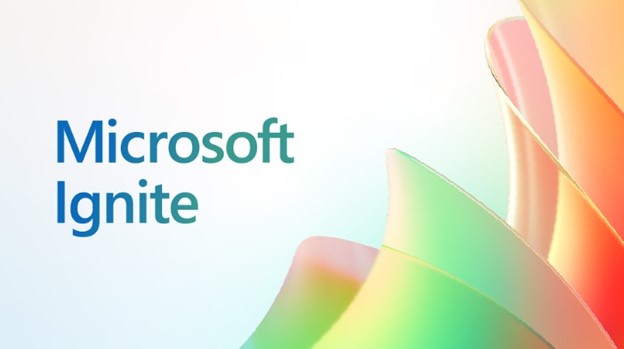 © Microsoft